INVITATION LETTERTo,Sub: INVITATION LETTER FOR CIV-RV-03Dear Sir,Head	of the Procuring			Nodal officer		    Principal         Department 			           Procurement Annexure IFORMAT FOR QUOTATION SUBMISSION(In letterhead of the supplier with seal)Date: _______________To: 					________________________________________________________Gross Total Cost (A+B): Rs. ________________We agree to supply the above goods in accordance with the technical specifications for a total contract price of Rs. ———————— (Amount in figures) (Rupees ————————amount in words) within the period specified in the Invitation for Quotations.We confirm that the normal commercial warranty/ guarantee of ——————— months shall apply to the offered items and we also confirm to agree with terms and conditions as mentioned in the Invitation Letter. We hereby certify that we have taken steps to ensure that no person acting for us or on our behalf will engage in bribery.Signature of SupplierName: ____________________Address: __________________Contact No: ________________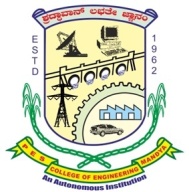 P.E.S. College of Engineering Mandya, K V Shankara Gowda Road, Mandya - 571 401, Karnataka, IndiaPackage Code: TEQIP-III/2019/KA/pcem/85Current Date: 17-May-2019Package Name: CIV-RV-03Method: Shopping GoodsAimil LtdNaimex House 88/, 90/1, Outer Ring Road,  Nagavara BengalurEfficient Engineers#90, Building No 13, K H B Colony, Kengeri satellite town, 3rd Phase, BengaluruV K Instruments#1596/74, 1st main, Nagappa Block, Srirampuram, BengaluruTurbo Tech Engineering #36/96, 40 feet road, 3rd cross Opposite K.T.G School, Srigandhanagar, Hegganahalli East, Bengaluru, Spranktronics#19/1-2, Lakshmi Nivasa, 1st Main Road, Manivilas Garden, Vrushabhavathi Nagar, Bengaluru, Aparna AgenciesNo.14, 4th Main, Ramamohanpuram, Devaiah Park, Near Srirampuram Metro Station, Bengaluru, Elite Engineering ConsultancyShop No. # 314, 1st Cross, 2nd Phase, Near M.S Ramaiah Bus Stand, HMT Main Rd, Gokul Extension, Nanjappa Reddy Colony, Yeswanthpur, BengaluruElite Engineering ConsultancyShop No. # 314, 1st Cross, 2nd Phase, Near M.S Ramaiah Bus Stand, HMT Main Rd, Gokul Extension, Nanjappa Reddy Colony, Yeswanthpur, BengaluruSigma Engineers #63, 16th cross, Chokkasandra, Peenya Bengaluru, 1.You are invited to submit your most competitive quotation for the following goods with item wise detailed specifications given at Annexure I,Sr. NoItem NameQuantityPlace of DeliveryInstallation Requirement (if any)1Motorized Flow Table for Mortar1Department of Civil Engineering,      P E S  College of Engineering,            K V Shankara Gowda Road, Mandya - 571 401,Karnataka, India2Water Retention Test Apparatus for Mortar1Department of Civil Engineering,      P E S  College of Engineering,            K V Shankara Gowda Road, Mandya - 571 401,Karnataka, India3Standard Cone Apparatus for Mortar1Department of Civil Engineering,      P E S  College of Engineering,            K V Shankara Gowda Road, Mandya - 571 401,Karnataka, India450x50x50mm Cube Mould MS12Department of Civil Engineering,      P E S  College of Engineering,            K V Shankara Gowda Road, Mandya - 571 401,Karnataka, India5500x100x100mm Beam Mould MS6Department of Civil Engineering,      P E S  College of Engineering,            K V Shankara Gowda Road, Mandya - 571 401,Karnataka, India6150mm Dia x 300mm height Cylinder Mould CI3Department of Civil Engineering,      P E S  College of Engineering,            K V Shankara Gowda Road, Mandya - 571 401,Karnataka, India7Mould Size: 7.06Cm X 7.06 m X 7.06Cm12Department of Civil Engineering,      P E S  College of Engineering,            K V Shankara Gowda Road, Mandya - 571 401,Karnataka, India8Flexural test devices for mortar beams1Department of Civil Engineering,      P E S  College of Engineering,            K V Shankara Gowda Road, Mandya - 571 401,Karnataka, India9Prism Mould 40x40x160 mm1Department of Civil Engineering,      P E S  College of Engineering,            K V Shankara Gowda Road, Mandya - 571 401,Karnataka, India10Length Compactor1Department of Civil Engineering,      P E S  College of Engineering,            K V Shankara Gowda Road, Mandya - 571 401,Karnataka, India11Rapid Chloride Penetration Tester1Department of Civil Engineering,      P E S  College of Engineering,            K V Shankara Gowda Road, Mandya - 571 401,Karnataka, India12Concrete Permeability Apparatus1Department of Civil Engineering,      P E S  College of Engineering,            K V Shankara Gowda Road, Mandya - 571 401,Karnataka, India13Masonry block making machine1Department of Civil Engineering,      P E S  College of Engineering,            K V Shankara Gowda Road, Mandya - 571 401,Karnataka, India2.2.Government of India has received a credit from the International Development Association (IDA) towards the cost of the Technical Education Quality Improvement Programme [TEQIP]-Phase III Project and intends to apply part of the proceeds of this credit to eligible payments under the contract for which this invitation for quotations is issued.Government of India has received a credit from the International Development Association (IDA) towards the cost of the Technical Education Quality Improvement Programme [TEQIP]-Phase III Project and intends to apply part of the proceeds of this credit to eligible payments under the contract for which this invitation for quotations is issued.Government of India has received a credit from the International Development Association (IDA) towards the cost of the Technical Education Quality Improvement Programme [TEQIP]-Phase III Project and intends to apply part of the proceeds of this credit to eligible payments under the contract for which this invitation for quotations is issued.Government of India has received a credit from the International Development Association (IDA) towards the cost of the Technical Education Quality Improvement Programme [TEQIP]-Phase III Project and intends to apply part of the proceeds of this credit to eligible payments under the contract for which this invitation for quotations is issued.3.3.QuotationQuotationQuotationQuotation3.13.13.1The contract shall be for the full quantity as described above.3.23.23.2Corrections, if any, shall be made by crossing out, initialling, dating and re writing.3.33.33.3All duties and other levies payable by the supplier under the contract shall be included in the unit Price.3.43.43.4Applicable taxes shall be quoted separately for all items.3.53.53.5The prices quoted by the bidder shall be fixed for the duration of the contract and shall not be subject to adjustment on any account.3.63.63.6The Prices should be quoted in Indian Rupees only.4.4.Each bidder shall submit only one quotation.Each bidder shall submit only one quotation.Each bidder shall submit only one quotation.Each bidder shall submit only one quotation.5.5.Quotation shall remain valid for a period not less than 55days after the last date of quotation submission.Quotation shall remain valid for a period not less than 55days after the last date of quotation submission.Quotation shall remain valid for a period not less than 55days after the last date of quotation submission.Quotation shall remain valid for a period not less than 55days after the last date of quotation submission.6.6.Evaluation of Quotations: The Purchaser will evaluate and compare the quotations determined to be Substantially responsive   i.e. whichEvaluation of Quotations: The Purchaser will evaluate and compare the quotations determined to be Substantially responsive   i.e. whichEvaluation of Quotations: The Purchaser will evaluate and compare the quotations determined to be Substantially responsive   i.e. whichEvaluation of Quotations: The Purchaser will evaluate and compare the quotations determined to be Substantially responsive   i.e. which6.16.1are properly signed; andare properly signed; and6.26.2Confirm to the terms and conditions, and specifications.Confirm to the terms and conditions, and specifications.7.7.The Quotations would be evaluated for all items together.The Quotations would be evaluated for all items together.The Quotations would be evaluated for all items together.The Quotations would be evaluated for all items together.8.8.Award of contract The Purchaser will award the contract to the bidder whose quotation has been determined to be substantially responsive and who has offered the lowest evaluated quotation price.Award of contract The Purchaser will award the contract to the bidder whose quotation has been determined to be substantially responsive and who has offered the lowest evaluated quotation price.Award of contract The Purchaser will award the contract to the bidder whose quotation has been determined to be substantially responsive and who has offered the lowest evaluated quotation price.Award of contract The Purchaser will award the contract to the bidder whose quotation has been determined to be substantially responsive and who has offered the lowest evaluated quotation price.8.18.1Notwithstanding the above, the Purchaser reserves the right to accept or reject any quotations and to cancel the bidding process and reject all quotations at any time prior to the award of Contract.Notwithstanding the above, the Purchaser reserves the right to accept or reject any quotations and to cancel the bidding process and reject all quotations at any time prior to the award of Contract.8.28.2The bidder whose bid is accepted will be notified of the award of contract by the Purchaser prior to expiration of the quotation validity period. The terms of the accepted offer shall be Incorporated in the purchase order.The bidder whose bid is accepted will be notified of the award of contract by the Purchaser prior to expiration of the quotation validity period. The terms of the accepted offer shall be Incorporated in the purchase order.9.9.Payment shall be made in Indian Rupees as follows:Payment shall be made in Indian Rupees as follows:Payment shall be made in Indian Rupees as follows:Payment shall be made in Indian Rupees as follows:Satisfactory Acceptance - 100% of total cost
Satisfactory Acceptance - 100% of total cost
Satisfactory Acceptance - 100% of total cost
10.10.10.Liquidated Damages will be applied as per the below:Liquidated Damages Per Day Min % :N/ALiquidated Damages Max % : N/ALiquidated Damages will be applied as per the below:Liquidated Damages Per Day Min % :N/ALiquidated Damages Max % : N/ALiquidated Damages will be applied as per the below:Liquidated Damages Per Day Min % :N/ALiquidated Damages Max % : N/A11.11.11.All supplied items are under warranty of 12 months from the date of successful acceptance of items and AMC/Others is NO.All supplied items are under warranty of 12 months from the date of successful acceptance of items and AMC/Others is NO.All supplied items are under warranty of 12 months from the date of successful acceptance of items and AMC/Others is NO.12.12.12.You are requested to provide your offer latest by 03:00 hours on 03-Jun-2019.You are requested to provide your offer latest by 03:00 hours on 03-Jun-2019.You are requested to provide your offer latest by 03:00 hours on 03-Jun-2019.13.13.13.Detailed specifications of the items are at Annexure I.Detailed specifications of the items are at Annexure I.Detailed specifications of the items are at Annexure I.14.14.14.Training Clause (if any) Not neededTraining Clause (if any) Not neededTraining Clause (if any) Not needed15.15.15.Testing/Installation Clause (if any) Testing/Installation Clause (if any) Testing/Installation Clause (if any) 16.16.16.Performance Security shall be applicable: 0%Performance Security shall be applicable: 0%Performance Security shall be applicable: 0%17.17.17.Information brochures/ Product catalogue, if any must be accompanied with the quotation clearly indicating the model quoted for.Information brochures/ Product catalogue, if any must be accompanied with the quotation clearly indicating the model quoted for.Information brochures/ Product catalogue, if any must be accompanied with the quotation clearly indicating the model quoted for.18.18.18.Sealed quotation to be submitted/ delivered at the address mentioned below, Office of the TEQIP Cell, P.E.S. College of Engineering Mandya, K V Shankara Gowda Road, Mandya - 571 401, Karnataka, IndiaSealed quotation to be submitted/ delivered at the address mentioned below, Office of the TEQIP Cell, P.E.S. College of Engineering Mandya, K V Shankara Gowda Road, Mandya - 571 401, Karnataka, IndiaSealed quotation to be submitted/ delivered at the address mentioned below, Office of the TEQIP Cell, P.E.S. College of Engineering Mandya, K V Shankara Gowda Road, Mandya - 571 401, Karnataka, India19.We look forward to receiving your quotation and thank you for your interest in this project.We look forward to receiving your quotation and thank you for your interest in this project.We look forward to receiving your quotation and thank you for your interest in this project.We look forward to receiving your quotation and thank you for your interest in this project.Sr. NoItem NameSpecifications1Motorized Flow Table for MortarConsists of a steel table top 76.2 cm (30 inch dia.), finely machined. The integral cast ribs are designed for support and strength" The stand is fabricated out of cast iron. Holes for mounting in foundations are drilled in the base plate. The ground and hardened steel cam is designed to lift and drop the table by 12.5 mm. Supplied with one conical mould with handles, 12 cm height having 17 cm. top internal diameter and 25 cm ID at the base. Complete with a tamping rod 16 mm dia x 600 mm long one end rounded.2Water Retention Test Apparatus for MortarThe apparatus is used in specification tests of masonry cement and physical testing of quicklime and hydrated lime. These tests include: ASTM D1506, ASTM C110 and ASTM C207. This test method provides a means for determining the ability of mortars and plasters to retain water under suction. Test results may be used to determine compliance with specifications. The results obtained using this test method can be used to compare the relative ability of mortars and plasters to retain water under suction.  The complete unit consists of an aspirator pump, vacuum regulator, vacuum gauge, three-way stopcock, flask, rubber gasket, brass funnel, perforated brass dish, filter paper and hardwood stand.3Standard Cone Apparatus for MortarUsed for determining the flow properties of mortars, grouts, muds and many other type of fluid materials. The apparatus comprises a metal stand supporting the stainless steel cone having inside dimensions of 150 mm inside upper dia. x 280 mm height. When fit with the 10 mm nozzle the total height is 350 mm. The apparatus, as prescribed by EN 445, is supplied complete with 150 mm dia. sieve 1.5 mm opening, 10 mm dia. nozzle with fitting bush and 1 liter cap. cup. It can also be fit with other nozzles 8, 9, 11, and 13 mm int. dia. See accessories.450x50x50mm Cube Mould MSThese are available in different sizes and are made according to Indian and British standards. For the metric size cube mould, the faces are machined flat and finished to within 0.2mm. For the inch size moulds, the faces are machined flat to +/-0.01 inched to within 0.01in. All moulds are supplied complete with base plate5500x100x100mm Beam Mould MSMade of Cast Iron / Mild Steel. The mould are made of 4 plates assembled together. Each mould is supplied complete with base plate. Faces are machined flat to ± 0.2mm. And finished in size to 0.2mm. Size: 100 x 100 x 500 mm (MS)6150mm Dia x 300mm height Cylinder Mould CIMould should be made up of Cast Iron / Mild Steel.  Cylindrical Moulds are used for testing strength of the mortar.  Cylindrical mould should be as per ISI standards.7Mould Size: 7.06Cm X 7.06 m X 7.06CmMortar Cube Moulds MS Mould  Cube Moulds are used for testing strength of the mortar.  Mould should be made up of Cast Iron / Mild Steel.  Cube moulds should be fourfold with base plate.  Cubes should be as per ISI standards.8Flexural test devices for mortar beamsAs per ASTM C348 | EN 196-1 Flexure testing device for mortar prisms 40x40x160 mm.9Prism Mould 40x40x160 mmThree gang moulds 40x40x160 mm EN 196-1 | EN ISO 67910Length CompactorIS 1199-1959, IS 4031 1968 BS 1881, ASTM C 151, C490 It is used to measure the dying shrinkage of concrete autoclave expansion of Portland cement and potential expansive reactivity of cement aggregate combinations in mortar bars during storage, on self-drying.The instrument consists of a channeled base over which two vertical pillars are fixed. An adjustable cross plate is at the top. A dial gauge, reading to .002mm x 12mm. Can be located upon a 6.5mm. dia ball or other reference point cemented in the specimen. On the base there is similar recessed seating in which can be placed a second ball or reference point in the specimen. Complete with a stainless steel standardization bar with insulated grip and with 6.5mm dia. Balls mounted in the ends. The unit can be supplied with an Electronic Dial Gauge at extra cost if indicated at the time of placing the order.11Rapid Chloride Penetration TesterRCPT Apparatus is a fully self-contained complete kit as per ASTM C 1202-05.  RCP Test Apparatus complete instrument includes the following items: • RCPT Test Apparatus with 4 Port (230~250V AC Power Supply) • Plexiglass chambers - 4 pairs • 500mm vacuum desiccator • Vacuum pump • Moisture trap • Temperature probe • Tests Sealant + gun Acrylic sealer + brush • Software12Concrete Permeability Apparatus• A brass/ gunmetal cell of squares cross section mounted on a stand and a pressure chamber is connected to the cell through copper tubing and T-connector mounted on the stand with sleeve packed valve and rubber hose pipe with end connections.  • The cell assembly consists of one base plate, one metal funnel and one top plate, and a pressure tube is supplied to develop pressure in the chamber. •  The apparatus is supplied with a measuring cylinder 500cc to measure percolated quantity of water. Pressure can also be applied by a pressure air line or by a compressor. • Available for sample of size 150mm dia X 150mm high. • Available for sample of size 100mm dia X 100mm high.13Masonry block making machineManual machine  Power : 10 Ton Two Mould :305x146x100mm  One mould :230x115x100mmSl. No.Description of goods (with full Specifications)Qty.UnitQuoted Unit rate in Rs.(Including Ex Factory price, excise duty, packing and forwarding, transportation, insurance, other local costs incidental to delivery and warranty/ guaranty commitments) Total Price (A)Sales tax and other taxes payableSales tax and other taxes payableSl. No.Description of goods (with full Specifications)Qty.UnitQuoted Unit rate in Rs.(Including Ex Factory price, excise duty, packing and forwarding, transportation, insurance, other local costs incidental to delivery and warranty/ guaranty commitments) Total Price (A)In %In figures (B)Total CostTotal CostTotal CostTotal CostTotal Cost